Formulaire de participation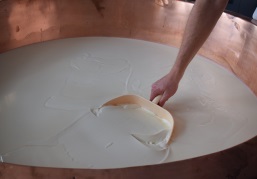 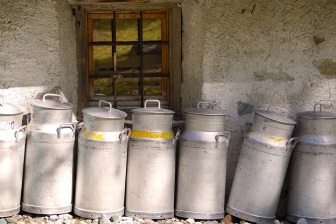 6ème  Salon du Fromage et des Produits laitiersCiney - EPASC, le jeudi 30 mai 2019 (10h à 18h)ATTENTION : DATE LIMITE D’INSCRIPTION le 15  mars  2019 – PLACES  LIMITEESCOORDONNEES (A REMPLIR EN LETTRES MAJUSCULES SVP (UNE LETTRE PAR CASE)L’ASBL - ENTREPRISE - EXPLOITATION (à indiquer en toutes lettres)└─┴─┴─┴─┴─┴─┴─┴─┴─┴─┴─┴─┴─┴─┴─┴─┴─┴─┴─┴─┴─┴─┴─┴─┴─┴─┴─┴─┴─┴─┴─┴─située à (adresse du siège d'activité) :└─┴─┴─┴─┴─┴─┴─┴─┴─┴─┴─┴─┴─┴─┴─┴─┴─┴─┴─┴─┴─┴─┴─┴─┴─┴─┴─┴─┴─┴─┴─┴─CODE POSTAL └─┴─┴─┴─┘ COMMUNE └─┴─┴─┴─┴─┴─┴─┴─┴─┴─┴─┴─┴─┴─┴─┴─┴─┴─┴┴─┴─┴─┴─┴─┴─┴─┴─┴─┴TEL. └─┴─┴─┴─┘/└─┴─┴─┴─┴─┴─┴─┘ GSM. └─┴─┴─┴─┘/└─┴─┴─┴─┴─┴─┴─┘ FAX. └─┴─┴─┘/└─┴─┴─┴─┴─┴─┴─┘	E. MAIL : ......................................................................VALABLEMENT REPRESENTEE PAR :NOM └─┴─┴─┴─┴─┴─┴─┴─┴─┴─┴─┴─┴─┴─┴─┴─┴─┴─PRENOM └─┴─┴─┴─┴─┴─┴─┴─┴─┴─┴─┴─┴─┴─┘ TYPES DE PRODUCTION(S) (cochez les cases exactes) :FROMAGES :Fromage de vacheFromage fraisFromage à pâte molleFromage à pâte persilléeFromage à pâte dureFromage à pâte pressée cuiteFromage à pâte pressée non cuiteFromage de chèvreFromage de brebisFromage de bufflonnePRODUITS LAITIERS : (cocher la case  et préciser si nécessaire).FRAIS DE PARTICIPATION20€ de participation + 80€ de caution soit un total de 100€ à verser sur le compte de :ASBL DipronamPlace Saint Aubain, 25000 NamurCompte : BE 68 6361959501 34Avec la communication : Inscription et caution Salon du Fromage 2019 + Nom de l’exploitationLa caution vous sera reversée en cas de participation effective.Le paiement fera office de validation de votre inscription et sera effectué une fois confirmation de votre inscription par les organisateurs.MATERIEL (cochez ce dont vous avez besoin, nous vous le fournirons gratuitement dans la mesure du possible)L'accès à l’électricité (je me munis de ma propre allonge de 15m et n’utilise qu’un max. de 500w).Espace souhaité en m2 :……….. m²Si d’autre(s) demande(s), merci de nous contacter (Geneviève Gélis 081/77.52.10 ou Caroline Famerée -081/77.57.53 ou  0498/75.85.32)Veuillez- vous munir votre/vos propre(s) frigo(s) ou comptoir(s)-frigo(s) SVP.Si vous rencontrez un problème, veuillez nous en informer le plus tôt possible !!!!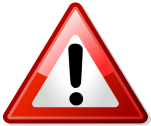 Je confirme que tous les renseignements ci-dessus sont complets et sincères.Fait à …….……….…., le └─┴─┘/└─┴─┘/└─┴─┴─┴─┘LaitGlaceBeurreYaourtCrèmeAutres : 